IRRAWANG PUBLIC SCHOOL PRESCHOOL 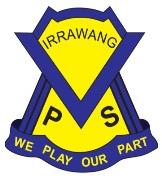 Governance and Management Procedure(including confidentiality of records)ResponsibilitiesProcedureRecord of procedure’s reviewNational Quality Standard Education and Care Services National Law and National RegulationsAssociated department policy, procedure or guidelineReference document(s) and/or advice from a recognised authorityNQS: 7.1, 7.2Regulations: 177, 181, 183Leading and operating department preschool guidelinesSchool Leadership policyInformation Security policyACECQA information sheets: The role of the educational leader [PDF 2.2 MB]Educational leadership and team building [PDF 1,240 KB]Nominated supervisors [PDF 127 KB]Retention requirements for record keeping [PDF 391 KB]ACECQA’s policy and procedures guidelines – Governance and management [PDF 269 KB]School principalThe principal as nominated supervisor, educational leader and responsible person holds primary responsibility for the preschool.The principal is responsible for ensuring:the preschool is compliant with legislative standards related to this procedure at all timesall staff involved in the preschool are familiar with and implement this procedureall procedures are current and reviewed as part of a continuous cycle of self- assessment.These tasks may be delegated to other members of the preschool team, but the responsibility sits with the principal.Preschool supervisorThe preschool supervisor supports the principal in their role and is responsible for leading the review of this procedure through a process of self-assessment and critical reflection. This could include:analysing complaints, incidents or issues and the implications for updates to this procedurereflecting on how this procedure is informed by stakeholder feedback and relevant expert authoritiesplanning and discussing ways to engage with families and communities, including how changes are communicateddeveloping strategies to induct all staff when procedures are updated to ensure practice is embedded.Preschool teacher(s) and educator(s)Preschool teachers and educators are responsible for working with the preschool leadership team to ensure:all staff in the preschool and daily practices comply with this procedurethis procedure is stored in a way that it is accessible to all staff, families, visitors and volunteersthey are actively involved in the review of this procedure, as required, or at least annuallydetails of this procedure’s review are documented.GovernanceThe Approved Provider of all department preschools is the NSW Department of Education.The school principal has overriding responsibility for the supervision of the preschool and holds 3 roles in relation to it:Nominated supervisorEducational leaderResponsible personThis information is clearly displayed in the preschool entrance with the principal’s name and photo.  If the principal is not on the school site, the staff member who is relieving for them assumes the 3 roles mentioned above.While the principal maintains responsibility for the preschool, some of the tasks of the educational leader may be performed by a preschool supervisor.The preschool supervisor, other than the principal, is the Pedagogical Leader. Their responsibilities are to:mentor, support and guide preschool staff in their rolessupport the maintenance of documentationsupport programming and learning cycles of children and support the compliance of the service as per the National Law and Regulations, and in reference to the National Quality Standards and Framework.Confidentiality and retention of recordsDetailed and current records are maintained for each child. Much of this information is obtained from the Application to enrol in a NSW Government preschool.Any record which containing personal information about a child is considered confidential and kept secure.These records are kept in the child’s Student Record Card located in a lockable room in the Main Office of the school and also in a locked filing cabinet in the Preschool Office.The School Administration Officer and Preschool Educator are responsible for managing these records. Office Administration Staff and the Preschool educator have access to these records.Parents are given access to records related to their child on request.All records created relating to children are kept for 3 years from when they were made, for example:assessments of learning (Preschool)enrolment and attendance information (Main Office)daily arrival and departure register (Preschool)information about any cultural or religious practices that need to be observed (Preschool)medication records (Preschool)health care plans (Preschool)parent authorisations for excursions, incursions or transportation (Main Office and a copy at Preschool)individual learning plans (Preschool)exceptions to the 3-year storage requirement are:completed incident, illness, injury or trauma records, which are kept until the child is aged 25 years of agerecords related to individual staff members, which are kept for 3 years from when the person last worked in the preschoolany record relating to the death of a child while at preschool, or as a result of an incident while at preschool, is kept until 7 years after the child’s deathrecords relating to child sexual abuse that has, or is alleged to have, occurred in the preschool are kept for at least 45 years from the date the record was created.Implementing the child safe standardsManagement processes and systems that support the implementation of the child safe standards include:The preschool makes a public commitment to child safety, for example, in the philosophy, family information booklet or newsletter.The preschool culture is one of child safety, with children’s health, safety and wellbeing prioritised.Self-assessment and quality improvement processes examine and evaluate the implementation of the child safe standards.Risk assessment plans are conducted and implemented to prevent and respond to possible risks to child safety.Locally developed procedures describe processes that maintain child safety. The review of these procedures considers them from a child safety perspective.Opportunities are provided for parents to share their feedback and have input into preschool decisions, particularly the review of local procedures and the philosophy.Parents are informed of the actions the preschool takes to ensure child safety.Parents are provided with information about child safety, including how they can report a child protection concern.All staff are responsive to children, listening to what they say, believing them and acting on any concerns they have.Staff provide opportunities for children to share their opinions and contribute to decisions that affect them, enabling them to then be able to confidently ‘speak up’ to raise a concern, if needed.All staff are supported to fulfil their legal obligation as a mandatory reporter through annual training and opportunities to discuss concerns at team meetings.Complaints are handled in a child-focussed manner and as outlined in the department’s Complaint Handling policy.  The preschool’s supervision plan describes how higher risk times of the day and activities are more closely supervised.   Regular posting of messages via the Sentral Parent Portal ensure families are informed about service reminders, policies, localised procedures, health and wellbeing information.Opportunities are made available for families to discuss any concerns or queries they may have about the service, program or child’s progress/needsStaff are provided with time to discuss their queries/concerns about child safety including debriefing after incidents that could affect a child's safety.Staffing arrangements are structured to ensure consistency and maintenance of best practice during daily routines.Date of review & who was involved17/12/2020	 Hylie McEvoy (Preschool Educator)Stacy Mathieson (Nominated Supervisor/School Principal)24/8/21Hylie McEvoy (Preschool Educator)Alexandra Hay (SLSO)30/8/22 Michelle Lynch (Pedagogical Leader)Hylie McEvoy (Preschool Educator) 7/10/23Michelle Lynch (Pedagogical Leader)Hylie McEvoy (Preschool Educator) Key changes made and reason why30/8/22If the principal is away, the executive relieving assumes the three roles of the principal and is supported by the Pedagogical Leader. The Pedagogical Leader also assumes responsibility for undertaking some of the Principal’s tasks as Preschool Supervisor if the principal is away and will support the executive in the relieving principal role. Specific locations of confidential documentation identified.7/10/2023Updated as per Early Learning Leading and Operating Preschool Guidelines vOct2023Record of communication of significant changes to relevant stakeholdersPrincipal: Email & Acknowledgement Spreadsheet 8/10/23Staff: Email & Acknowledgement Spreadsheet 8/10/23Parents: Sentral Parent Portal 8/10/23Please note, parents must be notified at least 14 days prior to a change that may have a significant impact on their service’s provision of education and care or a family’s ability to use the service.